新 书 推 荐中文书名：《神秘嫌疑人》 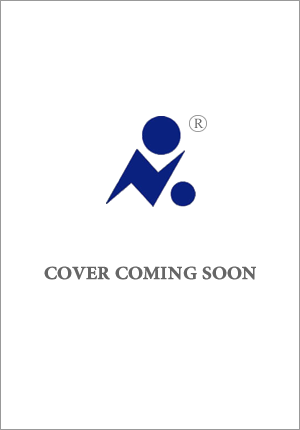 英文书名：The Seven作    者：Robyn Delvey出 版 社：Thomas & Mercer代理公司：Rachel Mills/ANA/Lauren页    数：约392页出版时间：2024年12月 代理地区：中国大陆、台湾审读资料：电子稿类    型：惊悚悬疑内容简介：《神秘嫌疑人》具备优秀商业惊悚小说的所有元素，悬念丛生、角色生动，故事一波三折，让人欲罢不能。4月一个令人愉悦的夜晚，在伦敦东区翻新后的诺维斯剧院，电影界人士齐聚一堂，庆祝著名女演员辛西娅·西摩女爵士（Dame Cynthia Seymour）漫长又成功的职业生涯。制片人、演员、导演、家人和朋友一起为这位英国最受尊敬的表演者之一庆祝。 玛德琳·法默（Madeleine Farmer），好莱坞片酬最高的女演员，辛西娅的密友，也在其中。一切都很顺利，直到一群拿着枪的陌生人出现在舞台上。起初，观众以为这只是会场活动的一部分，直到目睹一位客人被杀害，才意识到这不再是欢乐场，而是一场围攻。所有人都不再是尊贵的客人，而是人质。当晚，炸弹爆炸，造成43人死亡。一年多后，七名幸存的肇事者在伦敦中央刑事法庭接受审判，引起了媒体的强烈关注。以帕特里克·奈（Patrick Nye）为首，肇事者对所犯下的暴行毫无歉意。玛德琳·法默虽幸存，但容貌尽毁，一直远离聚光灯。其他一些幸存者每周在一家小咖啡馆见面一次，互相扶持，努力克服创伤，同时准备在法庭上提供证据。伊芙（Eve）是英国皇家检察署的新人，负责查证大规模调查中未使用的证据。这是她的例行工作，以便检察官确保有足够的理由将七人终生监禁。伊芙在废墟中偶然找到了一部神秘手机，似乎不属于任何受审的嫌疑人。看起来，那天晚上可能有第八个肇事者。整个审判悬而未决，幸存者们竭尽全力应对媒体的关注，伊芙正在争分夺秒地查明当晚发生的全部真相，并将所有责任人绳之以法。作者简介：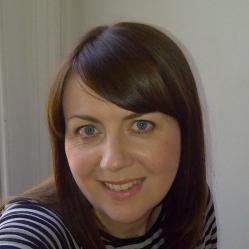 罗宾·德尔维（Robyn Delvey）是米歇尔·戴维斯（Michelle Davies）的笔名，曾出版多部小说，为《红秀》（Grazia）和Stylist等英国杂志出版界一些最成功的品牌工作过。她接受过新闻业培训，曾在白金汉郡一家屡获殊荣的报社担任法庭记者，报道治安法官和刑事法庭的审判。感谢您的阅读！请将反馈信息发至：版权负责人Email：Rights@nurnberg.com.cn安德鲁·纳伯格联合国际有限公司北京代表处北京市海淀区中关村大街甲59号中国人民大学文化大厦1705室, 邮编：100872电话：010-82504106, 传真：010-82504200公司网址：http://www.nurnberg.com.cn书目下载：http://www.nurnberg.com.cn/booklist_zh/list.aspx书讯浏览：http://www.nurnberg.com.cn/book/book.aspx视频推荐：http://www.nurnberg.com.cn/video/video.aspx豆瓣小站：http://site.douban.com/110577/新浪微博：安德鲁纳伯格公司的微博_微博 (weibo.com)微信订阅号：ANABJ2002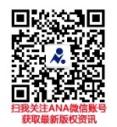 